LISTAcu tarifele pentru unele contracte de închiriere, potrivit unor clauze contractuale, pentru terenurile aparţinând domeniului public şi privat al municipiului Hunedoara, aflate în administrarea Consiliului Local al Municipiului Hunedoara şi al altor instituţii publice aflate în subordinea Consiliului Local al Municipiului Hunedoara, pentru anul 2024INIȚIATOR,VICEPRIMARMircea Marcel Popa                                                                                          AVIZAT                                                                                             SECRETAR GENERAL,                                                                                                     Militon Dănuț LaslăuROMÂNIAJUDEŢUL HUNEDOARAMUNICIPIUL HUNEDOARACONSILIUL LOCAL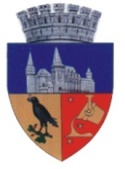 Anexa nr. 2 laProiectul de Hotărâre Nr. 561/22.11.2023Nr. crt.Destinaţia terenurilorLei/mp/lunăLei/mp/lunăLei/mp/lunăLei/mp/lunăNr. crt.Destinaţia terenurilorNr. crt.Destinaţia terenurilorZona AZona BZona CZona D, localităţile componente şi satele aparţinătoareZona D, localităţile componente şi satele aparţinătoareZona D, localităţile componente şi satele aparţinătoare1Terenuri ocupate de chioşcuri, tonete, standuri şi alte construcţii provizorii destinate unor activităţi comerciale sau alimentație publică17,0016,0014,0013,0013,0013,002Terenuri ocupate de terase aferente unor spaţii comerciale15,0013,0012,0010,0010,0010,003Terenuri folosite pentru prestări servicii6,005,005,005,005,005,004Terenuri ocupate de chioşcuri şi tonete, standuri, vânzare ziare, reviste, carte sau alt gen de publicaţii4,004,003,003,003,003,005Terenuri ocupate de panouri publicitare, reclame, firme instalate în faţa unităţii, obiecte publicitare, panouri publicitare mobile144,00130,00116,00101,00101,00101,006Terenuri folosite pentru diverse alte activităţi6,005,005,005,005,005,007Terenuri ocupate de maşini de îngheţată, lăzi frigorifice, dozatoare, dulapuri frigorifice, rulote, automate cafea, băuturi răcoritoare şi alimente73,0066,0052,0030,0030,0030,008Terenuri ocupate de garaje2,002,002,002,002,002,009Terenuri ocupate de alte construcţii2,002,002,002,002,002,0010Terenuri ocupate de culturi agricole0,0600,0500,0400,0400,0400,04011Curţi0,200,200,200,200,200,2012Grădini0,0600,0500,0400,0400,0400,040